Publicado en Zaragoza el 06/08/2020 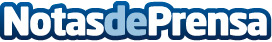 Por qué siempre se ha de entrenar con pulsómetro por pulsometros.proEn todos ha habido algún momento en el que se ha hecho por intentar entrar en el mundo fitness y el deporte. Una de las dudas más existenciales que existen a la hora de iniciarse en la cultura fitness es saber qué equipamiento se necesita para poder realizar el deporte deseado monitorizando de manera correcta todo el cuerpo, y uno de los elementos indispensables al iniciarse en el fitness es el pulsómetro, aquí vienen las principales razones por las que siempre se ha de entrenar con pulsómetroDatos de contacto:Naiara650998433Nota de prensa publicada en: https://www.notasdeprensa.es/por-que-siempre-se-ha-de-entrenar-con Categorias: Entretenimiento Otros deportes Fitness Innovación Tecnológica http://www.notasdeprensa.es